CAMPUS IN FRANCESE2-5 SETTEMBRE 2024 In collaborazione con l’Institut français - Milano 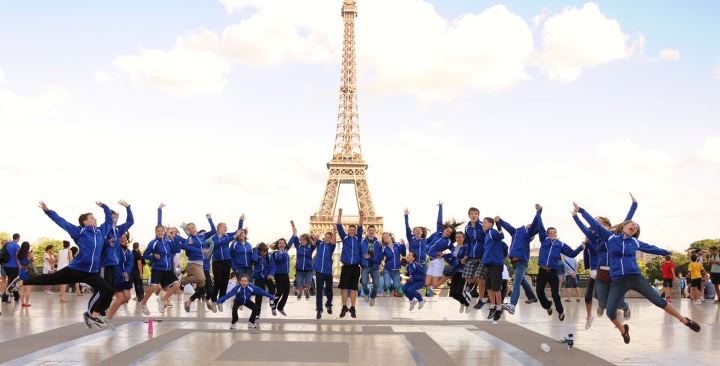 Dal 2 al 5 settembre 2024 si svolgerà un Campus di lingua francese, presso il nostro Istituto, rivolto agli studenti delle attuali classi prime. Si tratta di quattro giorni di immersione linguistica (15 ore totali, dalle ore 9:15 alle 13:00), con docenti madrelingua provenienti dall’Institut Français di Milano ed esperti in didattica del Francese Lingua Straniera (FLE). La finalità è quella di favorire e sviluppare l’espressione orale in lingua. I gruppi saranno formati da un minimo di 10 a un massimo di 20 iscritti. Il costo totale, che dipenderà dal numero degli studenti partecipanti, è di circa 160,00 euro.Il presente modulo di iscrizione dovrà essere consegnato alla docente di francese della propria classe, entro e non oltre il 30/05/2024. In seguito, sarà aperto l’evento per il pagamento. Si ricorda che non verranno prese in considerazione le iscrizioni tardive.Io sottoscritto __________________________________________, genitore dell’alunno/a____________________________________, classe e indirizzo________________________________________ ,chiedo l’iscrizione di mio/a figlio/a al Campus di Francese che si svolgerà presso l’IIS Jean Monnet dal 2 al 5 settembre 2024.Mi impegno, inoltre, a versare la quota di partecipazione, attraverso la piattaforma PagoPa dell’Istituto, entro il 15/06/2024. Data___________________Firma__________________________________